Walthamstow Academy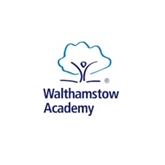 Key Stage 3 Reading Programme2020-2021A. IntroductionYears 7, 8 and 9 will have two reading lessons a week during the academic year 2020-2021, which will be taught by a teacher different to their English teacher, in which they will read a series of fiction and non-fiction books over the course of the academic year. Each class will aim to read at least three books over the course of the academic year.B. RationaleWe are introducing this Key Stage 3 reading programme in order to improve our Key Stage 3 students’ reading ages and their enjoyment of literature. Each reading lesson, the teacher will read aloud to the class for 30 minutes (split across two chunks of 15 minutes within the lesson). The combination of the books chosen and the teacher reading to the class (rather than students reading aloud to each other or reading in silence) will ensure that students:are exposed to texts above their reading level and unfamiliar tier 2 vocabulary in particularare modelled what fluent and expressive reading sounds like and aim to emulate it themselves in their own readingbroaden and deepen their understanding and exploration of the world and people’s experiences within itbuild character as part of our character education programmedevelop a love of reading for life.B. The BooksC. The Structure of a Reading Lessoni) DO NOW – 10 minutesWord of the Week (etymology) activitiesThere is a pre-prepared set of PPT slides to guide the Word of the Week Do Nows. Complete one slide per Do Now, completing the slides in order over the course of the reading lessons across the academic year.ii) Class reading of the novel – 15 minutesThe teacher reads the novel to the class for 15 minutes. No one other than the teacher reads (unless the class are reading a play).Students follow what the teacher is reading by holding a ruler over their books and tracking what the teacher is reading. This also enables teachers to track the class and ensure that all students are focusing on their books, listening and following the text.The teacher may pause the reading briefly to define a tier 2 vocabulary word, or ask a brief question to ensure the class understand what is happening at that point in the book. However, these pauses must be brief and teacher-led.iii) Comprehension and Inference Task – 10 minutesThe teacher leads a pre-prepared comprehension and inference task to check for student understanding of the book. There is a resource bank of suggested comprehension and inference tasks provided by Louise Hare Dhoomun in the KS3 Reading Programme PPT, slides 84 – end.iv) Class Reading of the novel – 15 minutesThe teacher reads the novel to the class for 15 minutes. No one other than the teacher reads.Students follow what the teacher is reading by holding a ruler over their books and tracking what the teacher is reading. This also enables teachers to track the class and ensure that all students are focusing on their books, listening and following the text.The teacher may pause the reading briefly to define a tier 2 vocabulary word, or ask a brief question to ensure the class understand what is happening at that point in the book. However, these pauses must be brief and teacher-led.v) Comprehension and Inference Task – 10 minutes (if there is time)D. The First Three Books which will be Read by each Form GroupThis is a rough guide to the order each form group should read their first three books of the academic year. This may not be possible based on the books that are being read by other classes. Once the first three books have been read, it is at the reading teacher’s discretion as to what book is chosen next to read.Year 7 has ‘Face – The Play’ as a text which can be read whilst waiting for another class to finish the book a class needs next. Year 8 has ‘English and Media Centre – Diverse Shorts’ as a text which can be read whilst waiting for another class to finish the book a class needs next.Year 9 has ‘The Illustrated Man’ as a text which can be read whilst waiting for another class to finish the book a class needs next.Year 7PURPOSE/ EXPLORESValueGreek MythsGeraldine McCaughreanunderstand Greek myths (important literary and cultural knowledge)DeterminationSkelligDavid AlmondComing of age novella
Themes of life and death; family; care; nurtureDeterminationDream OnBali RaiAsian experience of growing up in London; own dreams vs family's dreamsRespectOh My GodsAlexandra SheppardBlack British author; builds on knowledge of Greek GodsDeterminationNorthern LightsPhillip PullmanFirst book of a trilogyAmbitionChinese CinderellaAdeline Yen MahDifferent cultural experiences; autobiographical; struggle and survivalRespectDarksideTom BeckerScience fiction/ fantasyAmbitionRefugee BoyBenjamin ZephaniahRefugee experienceRespectBlood Brothers - The PlayWilly RussellIntro to plays for pleasure; class dividesDeterminationYear 8Noughts and CrossesMalorie BlackmanAddresses systemic racism and notion of white privilegeRespectWonderR.J. Palaciobullying; disability; acceptanceDeterminationStone ColdRobert Swindellshomelessness in London; child povertyDeterminationA Little History of the WorldE.H. GombrichNon-fiction; important world cultural and historical knowledge; links to geog and histAmbitionThe PearlJohn SteinbeckCanonical American literature; good vs evil; intro to adult fablesRespectThe Hunger GamesSuzanne CollinsIntro to dystopia; capitalism; hope; survival; first book of a trilogyDeterminationEnglish and Media Centre - Diverse ShortsVariousShort stories; diverse cultural voicesRespectWhere the River Runs GoldSita BrahmachariEnvironmental dystopiaAmbitionFace - The PlayBenjamin ZephaniahBlack British author; continuation of plays for enjoyment; disability and acceptanceRespectYear 9The Knife of Never Letting GoPatrick NessFirst book of a trilogy; intro to gender politics; good vs evilAmbitionThe Curious Incident of the Dog in the Night TimeMark HaddonNarrator with Aspergers; exploring world through an alternate world view; acceptanceDeterminationThe Illustrated Man (short stories)Ray Bradburyshort stories continuationDeterminationThe Hate U GiveAngie ThomasBlack Lives Matter; the experience of black people in America; racism and anti-racismRespectThings Fall ApartChinua AchebeAfrican author; the experience of colonialism from the perspective of an African tribeRespectPigeon EnglishStephen KellmanBlack British teenager in London; home and immigration; innocence and guiltAmbitionAnimal FarmGeorge OrwellNovels as allegories; communismRespectAristotle and Dante Discover the Secrets of the UniverseBenjamin Alire SaenzLGBT issuesRespectPig Heart BoyMalorie BlackmanMoral issues and ethical debates; friendship betrayal; illnessAmbitionThe LostAlex ShearerFriendship and loyalty; loss and bereavement; abductionDeterminationBrother in the LandRobert SwindellsDystopian fictionDeterminationDiary of an UnTeenagerPete JohnsonTeenage issues; growing up; pubertyRespectYear 7FormTutorBook OneBook TwoBook Three7FMobeen SultanGreek MythsOh My GodsChinese Cinderella7CHaddi JallowChinese CinderellaGreek MythsOh My Gods  7GStephanie SilvaNorthern LightsRefugee Boy Greek Myths7DWaqas AshgarRefugee BoyChinese CinderellaNorthern Lights7AHannah AlbermanDarksideNorthern LightsRefugee Boy7ELauren LucienBlood Brothers - The PlaySkelligDream On7BNick TurnbullDream OnBlood Brothers - The PlaySkelligYear 8FormTutorBook OneBook TwoBook Three8EYonca NacakA Little History of the WorldWhere the River Runs GoldThe Pearl8CGeorgina St LouisWhere The River Runs GoldThe PearlA Little History of the World8BLeo AndrewsThe PearlWonderWhere the River Runs Gold8AIshtiaq RazaThe Hunger GamesNoughts and CrossesWonder8GMomina RazaWonderThe Hunger GamesStone Cold8FCaryn ColeyStone ColdWonderFace - The Play8DRuel GibsonFace - The PlayStone Cold WonderYear 9FormTutorBook OneBook TwoBook Three9CNatalie QuowThings Fall ApartAristotle and Dante…The Curious Incident…9ESylwia UrbaniakThe Curious Incident…Things Fall ApartAristotle and Dante9BPaul AxfordPigeon EnglishThe Curious Incident…The Hate U Give9GMunaza ArifThe Hate U GiveThe Knife of Never Letting GoPigeon English9AMichael AdamsonNoughts and CrossesAnimal FarmThe Knife of Never Letting Go9FEmma CooperPig Heart BoyBrother in the LandThe Lost9DTamara WatsonThe Diary of an UnTeenagerThe LostPig Heart Boy